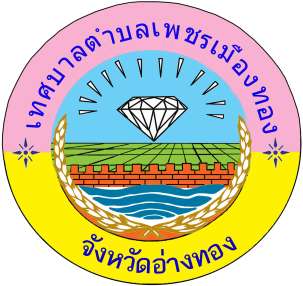 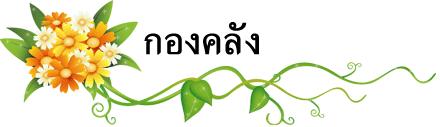 จดหมายข่าว  ฉบับที่  10/2566  ประจำเดือน  กรกฎาคม 2566   ******************************************************************************รายงานผลการจัดเก็บรายได้การยื่นชำระภาษี 2566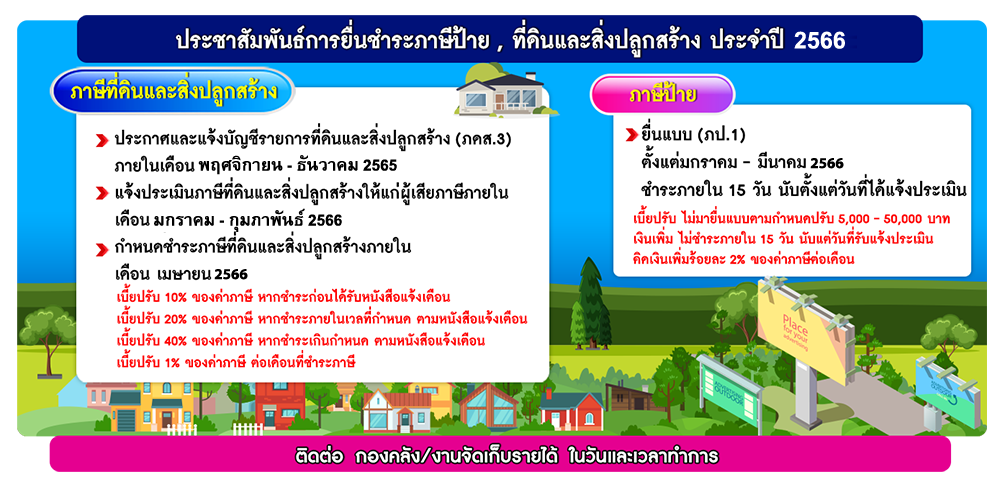 ภาษี/ค่าธรรมเนียมจัดเก็บรายได้ (บาท)เดือน กรกฎาคม 2566จัดเก็บรายได้ทั้งปี (บาท)( 1ตุลาคม 2565 – ปัจจุบัน)ภาษีที่ดินและสิ่งปลูกสร้าง7,590.26494,421.42ภาษีป้าย-77,240.96อากรฆ่าสัตว์5,46055,020ค่าขยะมูลฝอย12,610185,070รวม25,660.26811,752.38